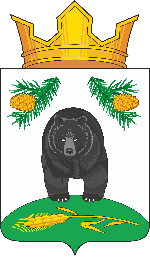 СОВЕТ НОВОКРИВОШЕИНСКОГО СЕЛЬСКОГО ПОСЕЛЕНИЯРЕШЕНИЕ29.03.2023                                                                                                                   № 42О внесении изменения в решение Совета Новокривошеинского сельского поселения от 06.02.2023 № 35 «О передаче осуществления полномочий органов местного самоуправления муниципального образования Новокривошеинское сельское поселение органам местного самоуправления муниципального образования «Кривошеинский район» на 2023 год на подготовку проектов межевания и проведение кадастровых работ в отношении земельных долей, расположенных по адресу: Томская область, Кривошеинский район, в границах земель КСП «Новокривошеинское», оформленных в собственность муниципального образования Новокривошеинское сельское поселение»           В целях приведения в соответствие           СОВЕТ НОВОКРИВОШЕИНСКОГО СЕЛЬСКОГО ПОСЕЛЕНИЯ РЕШИЛ:           1. Внести в решение  Совета Новокривошеинского сельского поселения от 06.02.2023 № 35 «О передаче осуществления полномочий органов местного самоуправления муниципального образования Новокривошеинское сельское поселение органам местного самоуправления муниципального образования «Кривошеинский район» на 2023 год на подготовку проектов межевания и проведение кадастровых работ в отношении земельных долей, расположенных по адресу: Томская область, Кривошеинский район, в границах земель КСП «Новокривошеинское», оформленных в собственность муниципального образования Новокривошеинское сельское поселение» (далее – Решение) следующее изменение:          1) Приложение к Решению изложить в редакции согласно Приложению к настоящему решению. 2. Настоящее решение подлежит размещению в Информационном бюллетене Новокривошеинского сельского поселения и на официальном сайте муниципального образования Новокривошеинское сельское поселение в информационно-телекоммуникационной сети «Интернет».  3. Настоящее решение вступает в силу с даты его официального обнародования и действует до 31.12.2023 года 4. Контроль за исполнением данного решения возложить на социально-экономический комитет.Председатель Совета Новокривошеинскогосельского поселения		            			      	Н.В. МажороваГлава Новокривошеинского сельского поселения		           А.О. СаяпинПриложениеУТВЕРЖДЕНО                                                             Решением Совета Новокривошеинского сельского поселения от 29.03.2023 № 42Размер межбюджетных трансфертов, передаваемых из бюджета муниципального образования Новокривошеинское сельское поселение в бюджет муниципального образования Кривошеинский район на проведение кадастровых работ в отношении земельных долей, расположенных по адресу: Томская область, Кривошеинский район, в границах КСП «Новокривошеинское», оформленных в собственность муниципального образования Новокривошеинское сельское поселениеСОВЕТ НОВОКРИВОШЕИНСКОГО СЕЛЬСКОГО ПОСЕЛЕНИЯРЕШЕНИЕ06.02.2023                                                                                                                   № 35О передаче осуществления полномочий органов местного самоуправления муниципального образования Новокривошеинское сельское поселение органам местного самоуправления муниципального образования «Кривошеинский район» на 2023 год на подготовку проектов межевания и проведение кадастровых работ в отношении земельных долей, расположенных по адресу: Томская область, Кривошеинский район, в границах земель КСП «Новокривошеинское»,оформленных в собственность муниципального образования Новокривошеинское сельское поселение          Заслушав и обсудив финансово – экономическое обоснование Главы Новокривошеинского сельского поселения  по вопросу передачи полномочий органами местного самоуправления Новокривошеинского сельского поселения органам местного самоуправления Кривошеинского района, руководствуясь частью 4 статьи 15  Федерального закона от 06 октября 2003 № 131-ФЗ  «Об общих принципах организации местного самоуправления в Российской Федерации», Бюджетным кодексом Российской Федерации, Уставом муниципального образования Новокривошеинское сельское поселение Кривошеинского района Томской области           СОВЕТ НОВОКРИВОШЕИНСКОГО СЕЛЬСКОГО ПОСЕЛЕНИЯ РЕШИЛ:           1. Органам местного самоуправления муниципального образования Новокривошеинское сельское поселение передать органам местного самоуправления муниципального образования «Кривошеинский район» полномочия на проведение кадастровых работ в отношение земельных долей, расположенных по адресу: Томская область, Кривошеинский район, в границах земель КСП «Новокривошеинское», оформленных в собственность муниципального образования Новокривошеинское сельское поселение. 2.  Поручить Администрации Новокривошеинского сельского поселения заключить соответствующее соглашение о передаче осуществления полномочия, указанного в пункте 1 настоящего решения, с Администрацией Кривошеинского района за счет межбюджетных трансфертов, предоставляемых из бюджета Новокривошеинского сельского поселения в бюджет муниципального образования «Кривошеинский район», в размере согласно приложению, к настоящему решению. 3. Настоящее решение подлежит размещению в Информационном бюллетене Новокривошеинского сельского поселения и на официальном сайте муниципального образования Новокривошеинское сельское поселение в информационно-телекоммуникационной сети «Интернет».  4. Настоящее решение вступает в силу с даты его официального обнародования и действует до 31.12.2023 года 5. Контроль за исполнением данного решения возложить на социально-экономический комитет.Председатель Совета Новокривошеинскогосельского поселения		            			      	Н.В. МажороваГлава Новокривошеинского сельского поселения		           А.О. СаяпинПриложениеУТВЕРЖДЕНОрешением Совета Новокривошеинского сельского поселения от 06.02.2023 № 35                                                                       (в редакции решения от 29.03.2023 № 42)Размермежбюджетных трансфертов,передаваемых из бюджета Новокривошеинского сельского поселенияв бюджет муниципального образования «Кривошеинский район»на проведение кадастровых работ в отношении земельных долей, расположенных по адресу: : Томская область, Кривошеинский район, в границах земель КСП «Новокривошеинское», оформленных в собственность муниципального образования Новокривошеинское сельское поселение№ ппНаименование сельского поселенияРазмер межбюджетного трансферта на осуществление полномочий, рублей1Новокривошеинское сельское поселение11 811,00№ п/пНаименование сельского поселенияРазмер межбюджетноготрансферта наосуществление полномочий, рублей1Новокривошеинское сельское поселение11 811,00